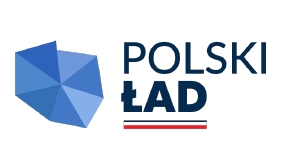 Sulejów, 27.03.2023 r.dotyczy postępowania o udzielenie zamówienia publicznego pn.: Kompleksowa poprawa stanu gminnej infrastruktury drogowej na terenie miasta i gminy Sulejów – etap IInumer postępowania: IZ.271.1.8.2023
INFORMACJA O WYBORZE OFERTY NAJKORZYSTNIEJSZEJDziałając na podstawie art. 239 ust. 1 ustawy z dnia 11 września 2019 r. Prawo zamówień publicznych, zwanej dalej „ustawą”, Zamawiający zawiadamia, iż na podstawie kryteriów oceny ofert określonych w Specyfikacji Warunków Zamówienia (dalej jako „SWZ”), wybrano jako najkorzystniejszą ofertę złożoną przez Wykonawcę, tj. Zakład Robót Drogowych DUKT Sp. z o.o. ul. Zakładowa 17 26-052 Nowiny (cena oferty: 5.423.070,00 zł). Oferta spełnia wszystkie warunki wymagane przez Zamawiającego określone w SWZ, uzyskała najwyższą liczbę punktów, tj. 100,00 pkt i została uznana za ofertę najkorzystniejszą na podstawie kryteriów oceny ofert określonych w treści SWZ („Cena” – waga 60%, „Okres gwarancji jakości na materiały i roboty budowlane” – 40%).Zamawiający przedstawia punktację przyznaną ofertom niepodlegającym odrzuceniu:Burmistrz Sulejowa Wojciech OstrowskiLp.Nazwa (firma) i adres WykonawcyIlość punktów przyznanych ofercie w kryterium „Cena”Ilość punktów przyznanych ofercie w kryterium „Okres gwarancji jakości na materiały i roboty budowlane”Łączna ilość punktów przyznanych ofercie1Zakład Robót Drogowych DUKT Sp. z o.o.ul. Zakładowa 1726-052 Nowiny60,0040100,002PPUH JONBUD Mariusz Jonczykul. Sulejowska 13097-300 Piotrków Trybunalski48,524088,52